CTEC CONFERENCE 2018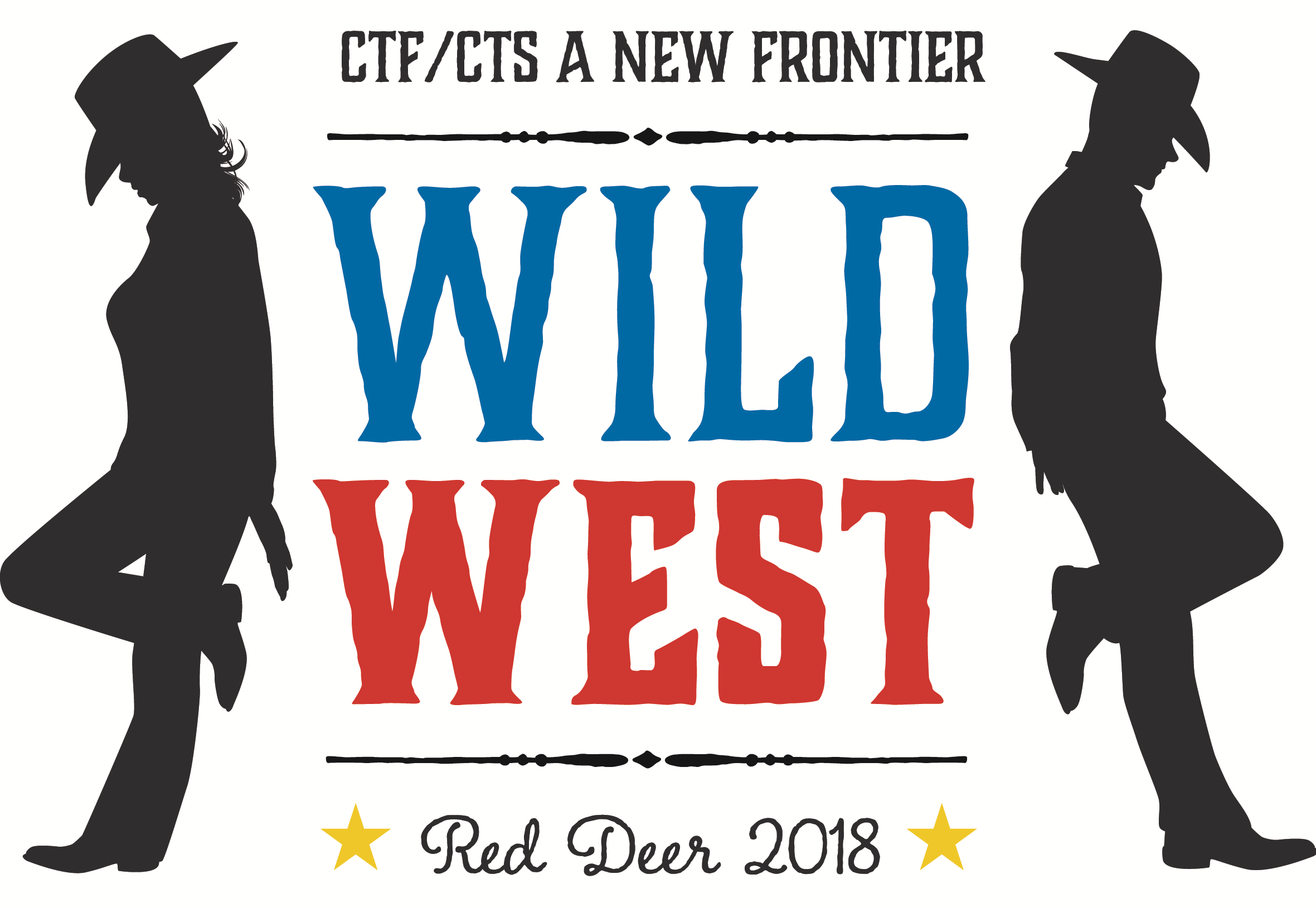 NOVEMBER 22 – 24, 2018Red Deer, AlbertaSPEAKER PROPOSAL FORMThank you for your interest in presenting a session at the CTEC Conference!  Presentations / sessions are great professional development opportunities to share knowledge, skills, assessments, new tools, equipment, materials, procedures or simply network with educators and colleagues.  Please take a moment to review the entire form prior to completing.We believe that providing CTEC teachers with direct contact to colleagues, business, industry and organization stakeholders allows teachers to share their knowledge and relevant experiences with their students, to create dynamic, authentic, learning environments.  Please ensure you complete all parts of the form.  Thank you.See you there!Unfortunately, proposals with incomplete details cannot be processed.Please email completed form to: conferencedirector@ctscouncil.comFor more information about our conference, please visit our website at:http://ctec.teachers.ab.ca/conferencesCluster Category:  Please select (check) all the CLUSTERS that you teacher or may be ‘connected’ to:A committee member will be in touch to finalize details as the conference date gets closer.Thank you!The CTEC Council is unable to pay for photocopying and hotel costs (meals & rooms) for the presenter(s). Thank you for your proposal.  Please e-mail questions and presentation proposal to conferencedirector@ctscouncil.comUnfortunately, proposals with incomplete details or non-payment cannot be processed.Please email all completed form to: conferencedirector@ctscouncil.comFor more information about our conference, please visit our website at:http://ctec.teachers.ab.ca/conferences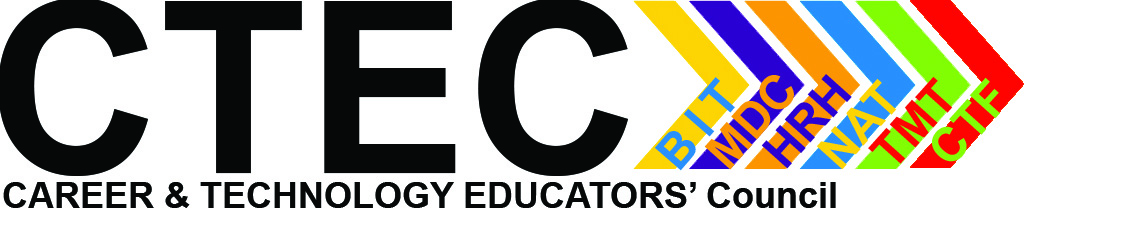 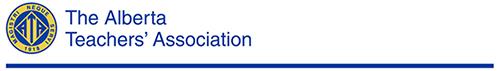 SPEAKER CONTACT INFORMATIONSPEAKER CONTACT INFORMATIONSPEAKER CONTACT INFORMATIONSPEAKER CONTACT INFORMATIONName(s): Address:Phone (Business):(     )      Phone (cell):(     )     Fax:(     )      Email:SESSION INFORMATIONSESSION INFORMATIONSession Title: Other Speaker Names:** Only 1 Speaker is entitled to the Conference Registration Waiver**Other Speaker Names:** Only 1 Speaker is entitled to the Conference Registration Waiver**BITBusiness, Administration, Finance & Information TechnologyHRHHealth, Recreation & Human ServicesMDCMedia, Design & Communication ArtsNATWildlife, Forestry, Energy, Agriculture & Environmental StewardshipNATWildlife, Forestry, Energy, Agriculture & Environmental StewardshipTMTTrades, Manufacturing, TransportationCTFMiddle Years Career and Technology FoundationsGr. 5 – 9 OptionsGENAssessmentClassroom ManagementAlberta Ed & ATA UpdatesOTHERPlease SpecifyBITBusiness, Administration, Finance & Information TechnologyHRHHealth, Recreation & Human ServicesMDCMedia, Design & Communication ArtsNATWildlife, Forestry, Energy, Agriculture & Environmental StewardshipNATWildlife, Forestry, Energy, Agriculture & Environmental StewardshipTMTTrades, Manufacturing, TransportationCTFMiddle Years Career and Technology FoundationsGr. 5 – 9 OptionsGENAssessmentClassroom ManagementAlberta Ed & ATA UpdatesBITBusiness, Administration, Finance & Information TechnologyHRHHealth, Recreation & Human ServicesMDCMedia, Design & Communication ArtsNATWildlife, Forestry, Energy, Agriculture & Environmental StewardshipNATWildlife, Forestry, Energy, Agriculture & Environmental StewardshipTMTTrades, Manufacturing, TransportationCTFMiddle Years Career and Technology FoundationsGr. 5 – 9 OptionsGENAssessmentClassroom ManagementAlberta Ed & ATA UpdatesBITBusiness, Administration, Finance & Information TechnologyHRHHealth, Recreation & Human ServicesMDCMedia, Design & Communication ArtsNATWildlife, Forestry, Energy, Agriculture & Environmental StewardshipNATWildlife, Forestry, Energy, Agriculture & Environmental StewardshipTMTTrades, Manufacturing, TransportationCTFMiddle Years Career and Technology FoundationsGr. 5 – 9 OptionsGENAssessmentClassroom ManagementAlberta Ed & ATA UpdatesIdentify which OCCUPATIONS you teach or work with most:Identify which OCCUPATIONS you teach or work with most:Identify which OCCUPATIONS you teach or work with most:Identify which OCCUPATIONS you teach or work with most:Identify which OCCUPATIONS you teach or work with most:Identify which OCCUPATIONS you teach or work with most:Identify which OCCUPATIONS you teach or work with most:Identify which OCCUPATIONS you teach or work with most:Identify which OCCUPATIONS you teach or work with most:Computing Science (CSE)Enterprise and Innovation (ENT)Financial Management (FIN)Information Processing (INF)Management & Marketing (MAM) Networking (NET)Community Care Services (CCS)Cosmetology (COS)Criminal Justice Studies (CJS)Esthetics (EST)Foods (FOD)Health Care Aide (HCA)Health Care Services (HCS)Human and Social Services (HSS)Legal Studies (LGS)Recreation Leadership (REC)Tourism (TOU)Communication Technology (COM)Design Studies (DES)Fashion Studies (FAS)Communication Technology (COM)Design Studies (DES)Fashion Studies (FAS)Agriculture (AGR)Environmental Stewardship (ENS)Forestry (FOR)Primary Resources (PRS)Wildlife (WLD)Construction (CON)Electro-Technologies (ELT)Fabrication (FAB)Logistics (LOG)Mechanics (MEC)5th Class Power Engineering (PEN)BusinessCommunicationHuman ServicesResourcesTechnology ____________________________________________________________________________________________________SPEAKER PREFERENCES: (check all applicable)SPEAKER PREFERENCES: (check all applicable)SPEAKER PREFERENCES: (check all applicable)SPEAKER PREFERENCES: (check all applicable)SPEAKER PREFERENCES: (check all applicable)SPEAKER PREFERENCES: (check all applicable)SPEAKER PREFERENCES: (check all applicable)SPEAKER PREFERENCES: (check all applicable)SPEAKER PREFERENCES: (check all applicable)SPEAKER PREFERENCES: (check all applicable)SPEAKER PREFERENCES: (check all applicable)SPEAKER PREFERENCES: (check all applicable)SPEAKER PREFERENCES: (check all applicable)SPEAKER PREFERENCES: (check all applicable)SPEAKER PREFERENCES: (check all applicable)SPEAKER PREFERENCES: (check all applicable)SPEAKER PREFERENCES: (check all applicable)SPEAKER PREFERENCES: (check all applicable)Time Block:Time Block:Friday MorningFriday AfternoonFriday AfternoonSaturday MorningSaturday MorningSaturday MorningNo preferenceNo preferenceNo preferenceLength of Session:  Length of Session:  Length of Session:  Length of Session:  Length of Session:  Length of Session:  Length of Session:  Length of Session:  Length of Session:  Length of Session:  Length of Session:  Length of Session:  Length of Session:  Length of Session:  Length of Session:  Length of Session:  Length of Session:  Length of Session:  60 min.60 min.60 min.Half Day: 2.5hrsHalf Day: 2.5hrsHalf Day: 2.5hrsHalf Day: 2.5hrsHalf Day: 2.5hrsHalf Day: 2.5hrsType of Session:Type of Session:Type of Session:Type of Session:Type of Session:Type of Session:Type of Session:Type of Session:Type of Session:Type of Session:Type of Session:Type of Session:Type of Session:Type of Session:Type of Session:Type of Session:Type of Session:Type of Session:LectureLectureLectureHands-On (specify)Hands-On (specify)Hands-On (specify)Hands-On (specify)Hands-On (specify)Hands-On (specify)Audio-visual needs: Free Wi-Fi throughout the hotelAudio-visual needs: Free Wi-Fi throughout the hotelAudio-visual needs: Free Wi-Fi throughout the hotelAudio-visual needs: Free Wi-Fi throughout the hotelAudio-visual needs: Free Wi-Fi throughout the hotelAudio-visual needs: Free Wi-Fi throughout the hotelAudio-visual needs: Free Wi-Fi throughout the hotelAudio-visual needs: Free Wi-Fi throughout the hotelAudio-visual needs: Free Wi-Fi throughout the hotelAudio-visual needs: Free Wi-Fi throughout the hotelAudio-visual needs: Free Wi-Fi throughout the hotelAudio-visual needs: Free Wi-Fi throughout the hotelAudio-visual needs: Free Wi-Fi throughout the hotelAudio-visual needs: Free Wi-Fi throughout the hotelAudio-visual needs: Free Wi-Fi throughout the hotelAudio-visual needs: Free Wi-Fi throughout the hotelAudio-visual needs: Free Wi-Fi throughout the hotelAudio-visual needs: Free Wi-Fi throughout the hotelNOTE:  NOTE:  ** We are unable to provide computers and adapters for presenters. ** We are only able to provide LCD projectors for presenters in session rooms. ** We are unable to provide computers and adapters for presenters. ** We are only able to provide LCD projectors for presenters in session rooms. ** We are unable to provide computers and adapters for presenters. ** We are only able to provide LCD projectors for presenters in session rooms. ** We are unable to provide computers and adapters for presenters. ** We are only able to provide LCD projectors for presenters in session rooms. ** We are unable to provide computers and adapters for presenters. ** We are only able to provide LCD projectors for presenters in session rooms. ** We are unable to provide computers and adapters for presenters. ** We are only able to provide LCD projectors for presenters in session rooms. ** We are unable to provide computers and adapters for presenters. ** We are only able to provide LCD projectors for presenters in session rooms. ** We are unable to provide computers and adapters for presenters. ** We are only able to provide LCD projectors for presenters in session rooms. ** We are unable to provide computers and adapters for presenters. ** We are only able to provide LCD projectors for presenters in session rooms. ** We are unable to provide computers and adapters for presenters. ** We are only able to provide LCD projectors for presenters in session rooms. ** We are unable to provide computers and adapters for presenters. ** We are only able to provide LCD projectors for presenters in session rooms. ** We are unable to provide computers and adapters for presenters. ** We are only able to provide LCD projectors for presenters in session rooms. ** We are unable to provide computers and adapters for presenters. ** We are only able to provide LCD projectors for presenters in session rooms. ** We are unable to provide computers and adapters for presenters. ** We are only able to provide LCD projectors for presenters in session rooms. ** We are unable to provide computers and adapters for presenters. ** We are only able to provide LCD projectors for presenters in session rooms. ** We are unable to provide computers and adapters for presenters. ** We are only able to provide LCD projectors for presenters in session rooms. LCD Projector/screen in session roomLCD Projector/screen in session roomLCD Projector/screen in session roomNo AV NeededNo AV NeededNo AV NeededNo AV NeededNo AV NeededNo AV NeededWould you be willing to repeat your session? Would you be willing to repeat your session? Would you be willing to repeat your session? Would you be willing to repeat your session? Would you be willing to repeat your session? Would you be willing to repeat your session? Would you be willing to repeat your session? Would you be willing to repeat your session? Would you be willing to repeat your session? Would you be willing to repeat your session? Would you be willing to repeat your session? Would you be willing to repeat your session? Would you be willing to repeat your session? Would you be willing to repeat your session? Would you be willing to repeat your session? Would you be willing to repeat your session? Would you be willing to repeat your session? Would you be willing to repeat your session? Every attempt will be made to schedule this repeat session in a mutually convenient time slot.Every attempt will be made to schedule this repeat session in a mutually convenient time slot.Every attempt will be made to schedule this repeat session in a mutually convenient time slot.Every attempt will be made to schedule this repeat session in a mutually convenient time slot.YesYesYesYesNoNoNoNoBest day?Best day?Best day?Best day?FridayFridaySaturdaySaturdaySaturdayNo preferenceNo preferenceNo preferenceBest Time slot?Best Time slot?Best Time slot?Best Time slot?AMAMPMPMPMNo preferenceNo preferenceNo preferenceDESCRIPTION OF PRESENTATION TO APPEAR ON THE CONFERENCE WEBSITE.Please include a precise session description to publicize on the conference website. The description is limited to 350 characters. The CTEC Conference program committee reserves the right to edit descriptions.SPEAKER’S BIOGRAPHYPlease note any relevant biographical information to be included on the conference website. The Speaker’s Biography is limited to 300 characters.  CTEC Conference program committee reserves the right to edit the Speaker’s Biography.SPEAKER REGISTRATION DETAILSSPEAKER REGISTRATION DETAILSNUMBERNUMBERUNIT COSTTOTALTOTALCTEC Conference Registration – 60 minute or longer session(Offer is for one Conference Registration for One Speaker/Presenter)Includes: Healthy Options Preconference, Thursday Evening Keynote and Networking Reception Excludes hotel accommodation and meal package(s).CTEC Conference Registration – 60 minute or longer session(Offer is for one Conference Registration for One Speaker/Presenter)Includes: Healthy Options Preconference, Thursday Evening Keynote and Networking Reception Excludes hotel accommodation and meal package(s).NO COSTMEAL PACKAGE/S – includes: (each)Friday Evening - Ol’ Time Barn dance - Steve Newsome Band will be playing live on stage! The country Pride Dancers will be doing a show and staying around for demonstrations and dance tutorials - line dance style. Cash bar provided by the Sheraton Hotel.  Other evening activities TBAMEAL PACKAGE/S – includes: (each)Friday Evening - Ol’ Time Barn dance - Steve Newsome Band will be playing live on stage! The country Pride Dancers will be doing a show and staying around for demonstrations and dance tutorials - line dance style. Cash bar provided by the Sheraton Hotel.  Other evening activities TBA$230.00TOTALSTOTALSPlease complete this information using it as a guide / worksheet to calculate your Conference costs and click here to go to the link and register thru Event Wizard.Please complete this information using it as a guide / worksheet to calculate your Conference costs and click here to go to the link and register thru Event Wizard.Please complete this information using it as a guide / worksheet to calculate your Conference costs and click here to go to the link and register thru Event Wizard.Please complete this information using it as a guide / worksheet to calculate your Conference costs and click here to go to the link and register thru Event Wizard.Please complete this information using it as a guide / worksheet to calculate your Conference costs and click here to go to the link and register thru Event Wizard.Please complete this information using it as a guide / worksheet to calculate your Conference costs and click here to go to the link and register thru Event Wizard.Please complete this information using it as a guide / worksheet to calculate your Conference costs and click here to go to the link and register thru Event Wizard.ACCOMODATIONS – please book directly through Sheraton Hotel and Conference Center  (prices do not include taxes): 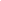 N/AN/AN/AGo to: Sheraton Red Deer and follow the prompts OR Phone central reservations on toll free number (1)(403) 346-2091 and quoting group name ‘Career and Technology Education Council of ATA’Go to: Sheraton Red Deer and follow the prompts OR Phone central reservations on toll free number (1)(403) 346-2091 and quoting group name ‘Career and Technology Education Council of ATA’Go to: Sheraton Red Deer and follow the prompts OR Phone central reservations on toll free number (1)(403) 346-2091 and quoting group name ‘Career and Technology Education Council of ATA’Go to: Sheraton Red Deer and follow the prompts OR Phone central reservations on toll free number (1)(403) 346-2091 and quoting group name ‘Career and Technology Education Council of ATA’Go to: Sheraton Red Deer and follow the prompts OR Phone central reservations on toll free number (1)(403) 346-2091 and quoting group name ‘Career and Technology Education Council of ATA’Go to: Sheraton Red Deer and follow the prompts OR Phone central reservations on toll free number (1)(403) 346-2091 and quoting group name ‘Career and Technology Education Council of ATA’Go to: Sheraton Red Deer and follow the prompts OR Phone central reservations on toll free number (1)(403) 346-2091 and quoting group name ‘Career and Technology Education Council of ATA’